Конструирование из бумаги (оригами) «За грибами».-  Продолжаем знакомство с техникой складывания бумаги оригами.- развитие мелкой моторикиВсе зверушки на опушке ищут грузди и волнушки.(По кругу, с наклонами влево-вправо).Белочки скакали – рыжики срывали.(Далее имитация движений).Лисички бежали – лисички собирали.Скакали зайчатки – собирали опятки.Медведь проходил – мухомор раздавил.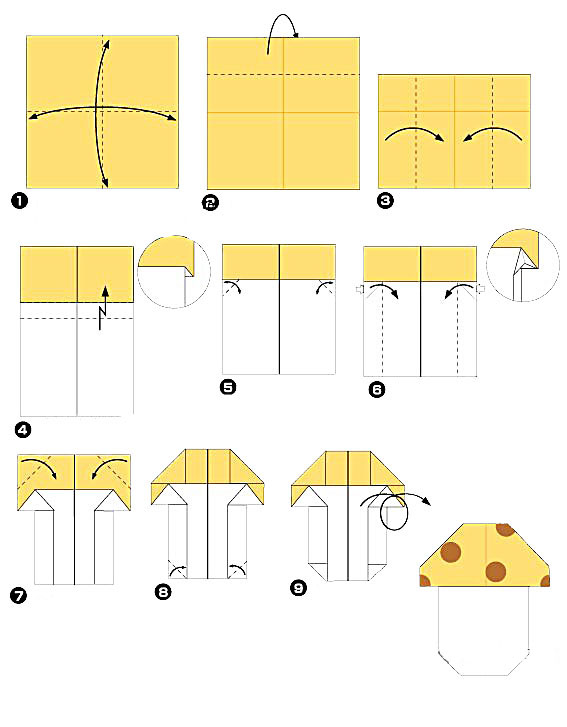 